ПРОТОКОЛ № 04заседания Президиума Некоммерческого партнерства по содействию в реализации архитектурно-строительного проектирования «ПроЭк»«05» декабря 2012 г.	г. МоскваВремя начала собрания 10 ч. 00 м.Время окончания собрания 12 ч. 00 м.Место проведения собрания: 111033, г. Москва, ул. Волочаевская, д. 17 А, пом. I.Присутствовали: члены Президиума Некоммерческого партнерства по содействию в реализации архитектурно-строительного проектирования «ПроЭк» (далее — Партнерства):Мирзоев Владимир Владимирович — Президент Партнерства;Чапаев Никита Николаевич;Ахметов Якуб Искандярович;Гудыма Александр Николаевич;Страхов Юрий Михайлович;Жомов Андрей Александрович;Скоробогатый Виктор Николаевич.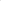 Приглашенные:- Директор Партнерства Павлов БГ.ПОВЕСТКА ДНЯ:1. Рассмотрение вопроса о принятии в состав Партнерства новых членов;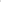 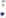  ПО ПЕРВОМУ ВОПРОСУ повестки дня СЛУШАЛИ:Директор Партнерства Павлов Б.Г., доложил присутствующим о результатах рассмотрения Контрольной комиссией Партнерства заявления, поступившего от кандидата на вступление в Партнерство, и представил Президиуму, для принятия в состав членов:- Общество с ограниченной ответственностью «АКС (Сбыт)» (ОГРН: 1113339001093; адрес: 601652, Владимирская область, Александровский район, г. Александров, ул. Зои Космодемьянской, д. 24);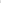 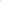 ГОЛОСОВАЛИ: «за» единогласноРЕШИЛИ:Принять в состав членов НП «ПроЭк»:- Общество с ограниченной ответственностью «АКС (Сбыт)» (ОГРН: 1113339001093; адрес: 601652, Владимирская область, Александровский район, г. Александров, ул. Зои Космодемьянской, д. 24);Президент Партнерства                     _____________                      Мирзоев В.В.Секретарь собрания                            _____________                     Ахметов Я.И.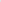 